RussiaRussiaRussiaRussiaMay 2027May 2027May 2027May 2027MondayTuesdayWednesdayThursdayFridaySaturdaySunday12Spring and Labour Day3456789Victory Day10111213141516171819202122232425262728293031NOTES: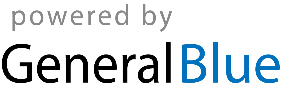 